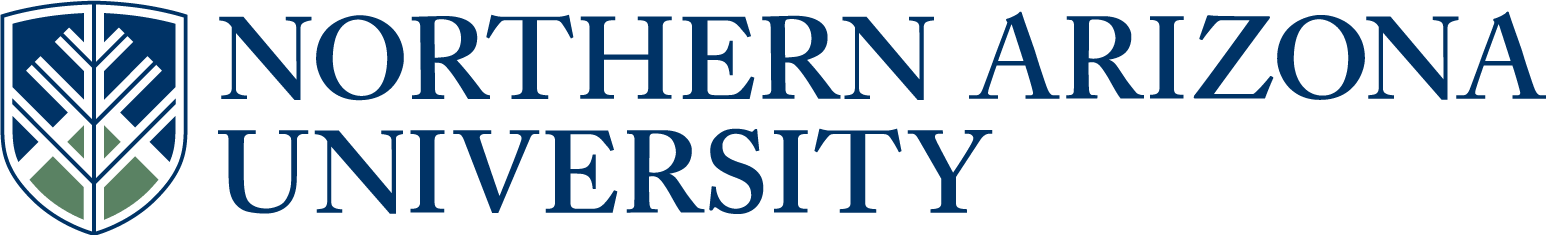 UCC/UGC/ECCCProposal for Plan Change or Plan DeletionIf this proposal represents changes to the intent of the plan or its integral components, review by the college dean, graduate dean (for graduate items) and/or the provost may be required prior to college curricular submission.All Plans with NCATE designation, or plans seeking NCATE designation, must include an NCATE Accreditation Memo of Approval from the NAU NCATE administrator prior to college curricular submission.UCC proposals must include an updated 8-term plan.UGC proposals must include an updated program of study.8.  Justification for proposal:   Northern Arizona University has been streamlining the number of degrees it offers over the last several years.  EC and ISASC are asking for this change of plan to align Interdisciplinary Studies with a university-supported trend which EC also supports.  We are not changing any requirements for this degree—we are instead, limiting the number of degrees to help improve university efficiency.  Students will retain the choice of taking four semesters of modern language or four semesters of science, but the degree name will be less cumbersome.  An added advantage is that we will cut the number of interdisciplinary degrees offered in half.  9.  NCATE designation, if applicable:   11. Will this proposal impact other plans, sub plans, or course offerings, etc.?         Yes        No                                                                                                                                           If yes, describe the impact.  If applicable, include evidence of notification to and/or response from       each impacted academic unit Answer 12-13 for UCC/ECCC only:12.  A major is differentiated from another major by required course commonality:  24 units of the          required credit hours of a major must be unique, (i.e. not common or not dual use as a required        element in another major), to that major.  Does this plan have 24 units of unique required        credit?                                                                                                                     Yes       No                                                                                                                                   13.  Minor: A planned group of courses from one or more subject matter areas consisting of at least           18 hours and no more than 24 hours.  At least 12 hours of the minor must be unique to that minor        to differentiate it from other minors.                                                                                                             Does this minor have 12 units of unique required credit?                                 Yes       No Answer 14-15 for UGC only:14.  If this is a non-thesis plan, does it require a minimum of 24 units of formal graded coursework?                                                                                                                                                                                                                                                   Yes       No        If no, explain why this proposal should be approved.15.  If this is a thesis plan, does it require a minimum of 18 units of formal graded coursework?                                                                                                                                                                                                                                                   Yes       No        If no, explain why this proposal should be approved.Approved as submitted:                                       Yes      No           Approved as modified:                                         Yes      No  Approved as submitted:                                       Yes      No   Approved as modified:                                         Yes      No    FAST TRACK   (Select if this will be a fast track item.  Refer to  Fast Track Policy for eligibility)1.  College:Social & Behavioral SciencesSocial & Behavioral SciencesSocial & Behavioral Sciences2.  Academic Unit:2.  Academic Unit:2.  Academic Unit:Criminal Justice3.  Academic      Plan Name:3.  Academic      Plan Name:Bachelor of Science  in Interdisciplinary StudiesBachelor of Science  in Interdisciplinary Studies4.  Emphasis:4.  Emphasis:Criminal JusticeCriminal Justice5.  Plan proposal:5.  Plan proposal:  Plan Change   Plan Change   Plan Deletion   Plan Deletion   New      Emphasis  New      Emphasis  Emphasis       Change  Emphasis       Change  Emphasis                    Deletion6.  Current student learning outcomes of the plan.  If structured as plan/emphasis, include for both core and emphasis. N/A – Plan deleteShow the proposed changes in this column (if applicable).  Bold the changes, to differentiate from what is not changing, and change font to Bold Red with strikethrough for what is being deleted.  (Resources, Examples & Tools for Developing Effective Program Student Learning Outcomes).7.  Current catalog plan overview and requirements in this column. Cut and paste the Overview and Details tabs, in their entirety, from the current on-line academic catalog: (http://catalog.nau.edu/Catalog/)In addition to University Requirements:At least 60-63 units of major requirements including a specialization (21 units); either a concentration, minor, or certificate (15-18 units); and interdisciplinary studies requirements which include a science requirement (24 units)Elective courses, if needed, to reach an overall total of at least 120 unitsPlease note that you may be able to use some courses to meet more than one requirement. Contact your advisor for details.Liberal Studies RequirementContact the department of your specialization for information about liberal studies courses that are specific to your major.You may use courses with prefixes in your specialization area to fulfill liberal studies, but you may not use the same course(s) to satisfy your specialization requirements and your liberal studies requirements.You may not use the specific courses in your concentration to satisfy liberal studies requirements.If you do use some courses to meet more than one requirement, you must still meet the total of at least 120 units to graduate. Contact your Interdisciplinary Studies advisor for details.Major RequirementsTake the following 60 - 63 units with a Grade of "C" or better:

Criminal Justice Specialization (21 units)CCJ 101, CCJ 250 (6 units)CCJ 345W (3 units)CCJ coursework approved by the department, which may include up to 3 units of combined credit in CCJ 408, CCJ 466, CCJ 485, and CCJ 497 (9 units)CCJ 450C (3 units)Please note that you may only transfer community college courses into this Specialization that are designated in the Arizona Higher Education Course Equivalency Guide as either Direct Course Equivalencies or as Departmental Elective Credit. To transfer courses from institutions outside Arizona or from Arizona colleges or universities that don't have formal articulation agreements with Northern Arizona University, you must obtain the department chair's approval.

Also note that you must complete at least 12 of the 21 units through Northern Arizona University's Criminal Justice program.

Concentration, Minor, or Certificate Requirements (15-18 units)Concentration (15 units)
Take at least 15 units that include a minimum of 3 units in each of the following blocks: Ethical Reasoning; Creative Inquiry; Scientific Reasoning; Changing Worlds; and Cultural Perspectives. Courses used to satisfy this requirement may not have been used to satisfy any other requirement for this degree. At least 9 units must be taken at Northern Arizona University and at least 6 units of the 9 units must be upper-division (300- or 400-level).Ethical Reasoning, select from the following (3 units):COM 150HUM 175, HUM 371, HUM 373, HUM 395PHI 105, PHI 331REL 391PADM 411Creative Inquiry, select from the following (3 units):ANT 355, ARH 351, ARH 352, ARH 353ART 100, ART 300CCJ 215EMF 382   ENG 121, ENG 308, ENG 364HUM 101, HUM 120, HUM 351, HUM 352, HUM 353, HUM 370, HUM 375MUS 260, MUS 333PHI 240, PHI 320, PHI 321, PHI 322, PHI 351, PHI 352REL 322, REL 325TH 101Scientific Reasoning, select from the following (3 units):BIO 301, BIO 302ECO 284, ECO 285FOR 222, FOR 230PHI 203, PHI 223, PHI 359POS 303PSY 101, PSY 240SOC 365Changing Worlds, select from the following (3 units):AIS 202, AIS 304ANT 105, ANT 253, ANT 301, ANT 303, ANT 306, ANT 350, ANT 351CCJ 101, CCJ 250, CCJ 325, CCJ 340, CCJ 360, CCJ 380CST 365GSP 120, GSP 201, GSP 240, GSP 241, GSP 348, GSP 376HIS 240, HIS 241, HIS 291, HIS 292, HIS 308, HIS 394, HIS 397PADM 310, PADM 401PHI 356, PHI 357POS 110, POS 201, POS 210, POS 224, POS 230, POS 231, POS 241, POS 250, POS 254, POS 320, POS 344, POS 355, POS 356, POS 357, POS 359, POS 360, POS 361, POS 362, POS 364PSY 250, PSY 375REL 390SOC 101, SOC 210, SOC 301, SOC 316, SOC 333, SOC 339Cultural Perspectives, select from the following (3 units):AIS 101, AIS 202, AIS 210, ANT 102, ANT 103, ANT 104, ANT 205, ANT 209, ANT 301, ANT 303, ANT 306, ANT 350CCJ 314, CCJ 360COM 301CST 323ENG 245, ENG 345, ENG 381ES 191, ES 215, ES 356, ES 391HIS 102, HIS 220, HIS 221, HIS 230, HIS 231, HIS 240, HIS 241, HIS 249, HIS 250, HIS 251, HIS 280, HIS 281, HIS 293, HIS 295, HIS 312, HIS 314, HIS 325, HIS 332, HIS 366, HIS 379, HIS 381, HIS 382, HIS 396HUM 130, HUM 261, HUM 281, HUM 291, HUM 362, HUM 381, HUM 382MUS 360, MUS 365PHI 150POS 120, POS 366, POS 370, POS 374REL 150, REL 201, REL 206, REL 210, REL 220, REL 301, REL 311, REL 321, REL 331, REL 341, REL 351, REL 355, REL 380SOC 204, SOC 215, SOC 315WGS 150, WGS 191, WGS 260, WGS 360Minor (18 units)
You may also fulfill this requirement by completing a minor outside your specialization field, instead of either a concentration or certificate. The minor, which will require at least 18 units, must be completed according to the requirements listed in your catalog of graduation. Refer to specific academic areas within this catalog for information about the coursework requirements for particular minors you may be interested in. (Please note that not all minors are available statewide or online.)Certificate (15 units)
You may also fulfill this requirement by completing a certificate outside your specialization field, instead of either a concentration or a minor. The certificate, which will require at least 15 units, must be completed according to the requirements listed in your catalog of graduation. Refer to specific academic areas within this catalog for information about the coursework requirements for particular certificates you may be interested in. (Please note that not all certificates are available statewide or online.)Interdisciplinary Studies RequirementsComputer Literacy (6 units)
This coursework must help you to understand, in general, the technical components of computers and information systems, how to solve problems using information systems technology, word processing, spreadsheet use, database management, graphic information software, website development, graphic design and use of statistical analysis software. Course(s) must have been taken within 10 years of admission to Northern Arizona University subject to advisor approval.Communication Courses (6 units)
You must choose 6 units in the following two categories. At least 3 units of the 6 units must be upper-division.Performance-based courses, select one from the following (3 units):CST 111, CST 311, CST 312, CST 314, CST 315, CST 318 (Performance-based courses are defined as having at least 51 percent of the evaluation of the student being based upon oral performance.)Theory-based courses, select one from the following (3 units):COM 200CST 271, CST 321, CST 323, CST 351, CST 361, CST 365, CST 424, CST 465, CST 472, CST 475, CST 477Please note that you cannot use CLEP or locally prepared exams to satisfy this requirement. Transfer credit used to satisfy this requirement must be approved by the program director.Science Requirement, select from the following (12 units):ANT 101, ANT 102, ANT 104BBA 340BIO 301, BIO 302(CCJ 355 or PADM 355) or PADM 356MAT 114, STA 270, or equivalentPOS 303PSY 230 or equivalentSOC 355W or SOC 365Courses with Biology, Physics, Astronomy, Mathematics, Statistics, Geology, Environmental Sciences, Chemistry prefixesPlease note that other courses must be approved by the program director.General ElectivesAdditional coursework is required, if, after you have met the previously described requirements, you have not yet completed a total of 120 units of credit.  You may take these remaining courses from any academic areas, using these courses to pursue your specific interests and goals. We encourage you to consult with your advisor to select the courses that will be most advantageous to you. (Please note that you may also use prerequisites or transfer credits as electives if they weren't used to meet major, minor, or liberal studies requirements.)Additional InformationBe aware that some courses may have prerequisites that you must also take. For prerequisite information click on the course or see your advisor.Show the proposed changes in this column.  Bold the changes, to differentiate from what is not changing, and change font to Bold Red with strikethrough for what is being deleted.In addition to University Requirements:At least 60-63 units of major requirements including a specialization (21 units); either a concentration, minor, or certificate (15-18 units); and interdisciplinary studies requirements which include a science requirement (24 units)Elective courses, if needed, to reach an overall total of at least 120 unitsPlease note that you may be able to use some courses to meet more than one requirement. Contact your advisor for details.Liberal Studies RequirementContact the department of your specialization for information about liberal studies courses that are specific to your major.You may use courses with prefixes in your specialization area to fulfill liberal studies, but you may not use the same course(s) to satisfy your specialization requirements and your liberal studies requirements.You may not use the specific courses in your concentration to satisfy liberal studies requirements.If you do use some courses to meet more than one requirement, you must still meet the total of at least 120 units to graduate. Contact your Interdisciplinary Studies advisor for details.Major RequirementsTake the following 60 - 63 units with a Grade of "C" or better:

Criminal Justice Specialization (21 units)CCJ 101, CCJ 250 (6 units)CCJ 345W (3 units)CCJ coursework approved by the department, which may include up to 3 units of combined credit in CCJ 408, CCJ 466, CCJ 485, and CCJ 497 (9 units)CCJ 450C (3 units)Please note that you may only transfer community college courses into this Specialization that are designated in the Arizona Higher Education Course Equivalency Guide as either Direct Course Equivalencies or as Departmental Elective Credit. To transfer courses from institutions outside Arizona or from Arizona colleges or universities that don't have formal articulation agreements with Northern Arizona University, you must obtain the department chair's approval.

Also note that you must complete at least 12 of the 21 units through Northern Arizona University's Criminal Justice program.

Concentration, Minor, or Certificate Requirements (15-18 units)Concentration (15 units)
Take at least 15 units that include a minimum of 3 units in each of the following blocks: Ethical Reasoning; Creative Inquiry; Scientific Reasoning; Changing Worlds; and Cultural Perspectives. Courses used to satisfy this requirement may not have been used to satisfy any other requirement for this degree. At least 9 units must be taken at Northern Arizona University and at least 6 units of the 9 units must be upper-division (300- or 400-level).Ethical Reasoning, select from the following (3 units):COM 150HUM 175, HUM 371, HUM 373, HUM 395PHI 105, PHI 331REL 391PADM 411Creative Inquiry, select from the following (3 units):ANT 355, ARH 351, ARH 352, ARH 353ART 100, ART 300CCJ 215EMF 382   ENG 121, ENG 308, ENG 364HUM 101, HUM 120, HUM 351, HUM 352, HUM 353, HUM 370, HUM 375MUS 260, MUS 333PHI 240, PHI 320, PHI 321, PHI 322, PHI 351, PHI 352REL 322, REL 325TH 101Scientific Reasoning, select from the following (3 units):BIO 301, BIO 302ECO 284, ECO 285FOR 222, FOR 230PHI 203, PHI 223, PHI 359POS 303PSY 101, PSY 240SOC 365Changing Worlds, select from the following (3 units):AIS 202, AIS 304ANT 105, ANT 253, ANT 301, ANT 303, ANT 306, ANT 350, ANT 351CCJ 101, CCJ 250, CCJ 325, CCJ 340, CCJ 360, CCJ 380CST 365GSP 120, GSP 201, GSP 240, GSP 241, GSP 348, GSP 376HIS 240, HIS 241, HIS 291, HIS 292, HIS 308, HIS 394, HIS 397PADM 310, PADM 401PHI 356, PHI 357POS 110, POS 201, POS 210, POS 224, POS 230, POS 231, POS 241, POS 250, POS 254, POS 320, POS 344, POS 355, POS 356, POS 357, POS 359, POS 360, POS 361, POS 362, POS 364PSY 250, PSY 375REL 390SOC 101, SOC 210, SOC 301, SOC 316, SOC 333, SOC 339Cultural Perspectives, select from the following (3 units):AIS 101, AIS 202, AIS 210, ANT 102, ANT 103, ANT 104, ANT 205, ANT 209, ANT 301, ANT 303, ANT 306, ANT 350CCJ 314, CCJ 360COM 301CST 323ENG 245, ENG 345, ENG 381ES 191, ES 215, ES 356, ES 391HIS 102, HIS 220, HIS 221, HIS 230, HIS 231, HIS 240, HIS 241, HIS 249, HIS 250, HIS 251, HIS 280, HIS 281, HIS 293, HIS 295, HIS 312, HIS 314, HIS 325, HIS 332, HIS 366, HIS 379, HIS 381, HIS 382, HIS 396HUM 130, HUM 261, HUM 281, HUM 291, HUM 362, HUM 381, HUM 382MUS 360, MUS 365PHI 150POS 120, POS 366, POS 370, POS 374REL 150, REL 201, REL 206, REL 210, REL 220, REL 301, REL 311, REL 321, REL 331, REL 341, REL 351, REL 355, REL 380SOC 204, SOC 215, SOC 315WGS 150, WGS 191, WGS 260, WGS 360Minor (18 units)
You may also fulfill this requirement by completing a minor outside your specialization field, instead of either a concentration or certificate. The minor, which will require at least 18 units, must be completed according to the requirements listed in your catalog of graduation. Refer to specific academic areas within this catalog for information about the coursework requirements for particular minors you may be interested in. (Please note that not all minors are available statewide or online.)Certificate (15 units)
You may also fulfill this requirement by completing a certificate outside your specialization field, instead of either a concentration or a minor. The certificate, which will require at least 15 units, must be completed according to the requirements listed in your catalog of graduation. Refer to specific academic areas within this catalog for information about the coursework requirements for particular certificates you may be interested in. (Please note that not all certificates are available statewide or online.)Interdisciplinary Studies RequirementsComputer Literacy (6 units)
This coursework must help you to understand, in general, the technical components of computers and information systems, how to solve problems using information systems technology, word processing, spreadsheet use, database management, graphic information software, website development, graphic design and use of statistical analysis software. Course(s) must have been taken within 10 years of admission to Northern Arizona University subject to advisor approval.Communication Courses (6 units)
You must choose 6 units in the following two categories. At least 3 units of the 6 units must be upper-division.Performance-based courses, select one from the following (3 units):CST 111, CST 311, CST 312, CST 314, CST 315, CST 318 (Performance-based courses are defined as having at least 51 percent of the evaluation of the student being based upon oral performance.)Theory-based courses, select one from the following (3 units):COM 200CST 271, CST 321, CST 323, CST 351, CST 361, CST 365, CST 424, CST 465, CST 472, CST 475, CST 477Please note that you cannot use CLEP or locally prepared exams to satisfy this requirement. Transfer credit used to satisfy this requirement must be approved by the program director.Science Requirement, select from the following (12 units):ANT 101, ANT 102, ANT 104BBA 340BIO 301, BIO 302(CCJ 355 or PADM 355) or PADM 356MAT 114, STA 270, or equivalentPOS 303PSY 230 or equivalentSOC 355W or SOC 365Courses with Biology, Physics, Astronomy, Mathematics, Statistics, Geology, Environmental Sciences, Chemistry prefixesPlease note that other courses must be approved by the program director.General ElectivesAdditional coursework is required, if, after you have met the previously described requirements, you have not yet completed a total of 120 units of credit.  You may take these remaining courses from any academic areas, using these courses to pursue your specific interests and goals. We encourage you to consult with your advisor to select the courses that will be most advantageous to you. (Please note that you may also use prerequisites or transfer credits as electives if they weren't used to meet major, minor, or liberal studies requirements.)Additional InformationBe aware that some courses may have prerequisites that you must also take. For prerequisite information click on the course or see your advisor.  Initial Plan  Advanced Plan  Advanced Plan  Advanced Plan  Advanced Plan  Remove Designation  Remove Designation10.  Effective beginning  FALL:10.  Effective beginning  FALL:10.  Effective beginning  FALL:20142014         See effective dates calendar.         See effective dates calendar.         See effective dates calendar.         See effective dates calendar.FLAGSTAFF MOUNTAIN CAMPUSReviewed by Curriculum Process AssociateDateApprovals:Department Chair/Unit Head (if appropriate)Date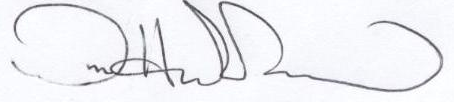 2-5-2014Chair of college curriculum committeeDate2-5-2014Dean of collegeDateFor Committee use only:UCC/UGC ApprovalDateEXTENDED CAMPUSESJenny Scott1/3/13Reviewed by Curriculum Process AssociateDateApprovals:   Feb. 5/14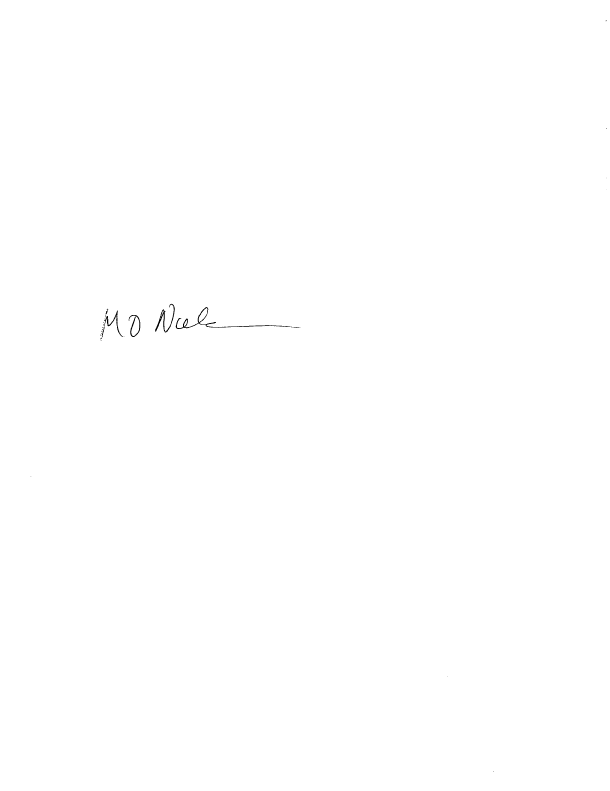   Feb. 5/14Academic Unit HeadDateDivision Curriculum Committee (Yuma, Yavapai, or Personalized Learning)DateDivision Administrator in Extended Campuses (Yuma, Yavapai, or Personalized Learning)DateFaculty Chair of Extended Campuses Curriculum Committee (Yuma, Yavapai, or Personalized Learning)DateChief Academic Officer; Extended Campuses (or Designee)Date